WEST NEWBURY POLICE DEPARTMENT   
 401 Main Street, West Newbury, MA 01985        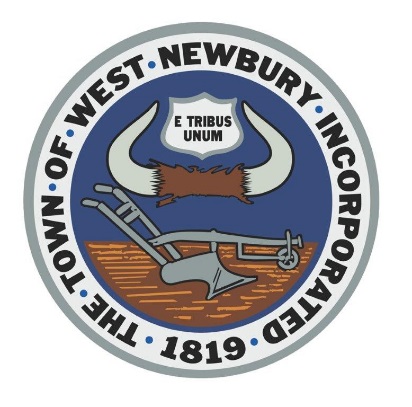 Phone 978-363-1213
Fax 978-363-1114 Art Reed, Police Chief
areed@westnewburysafety.orgEXTRA PATROL REQUEST FORMType of Complaint:					   Speeding Vehicles   Stop Sign Violations					   School Bus Violations           					   Other – Please specifyLocation, please give a specific area:Time of day violations occur:Day of the week violations occur – check all that apply: Sunday  Monday  Tuesday  Wednesday  Thursday  Friday  SaturdayComments: _________________________________________________________Please fill out the following information if you wish to be contacted about the results of the extra patrol.Name: _________________________________Address: ______________________________________________________________________Phone/Email Address: _____________________